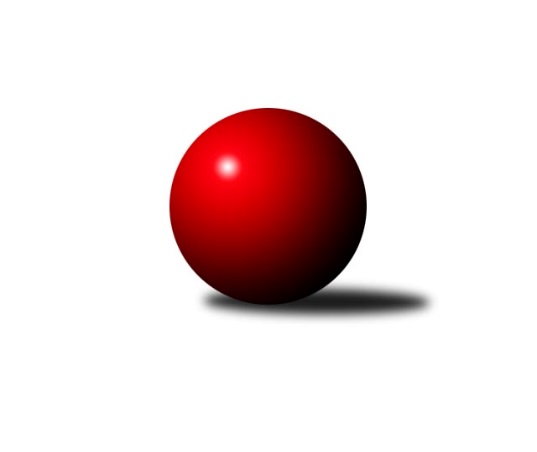 Č.1Ročník 2021/2022	12.9.2021Nejlepšího výkonu v tomto kole: 1238 dosáhlo družstvo: SK Baník Ratíškovice BJihomoravský KP dorostu 2021/2022Výsledky 1. kolaSouhrnný přehled výsledků:SKK Dubňany 	- KK Vyškov	3:1	1121:995	4.0:2.0	12.9.TJ Sokol Vracov B	- SK Podlužan Prušánky 	1:3	755:1145	3.0:3.0	12.9.TJ Lokomotiva Valtice  	- SK Baník Ratíškovice A	0:4	865:1094	1.0:5.0	12.9.SK Baník Ratíškovice B	- KK Mor.Slávia Brno		dohrávka		25.9.Tabulka družstev:	1.	SK Baník Ratíškovice A	1	1	0	0	4.0 : 0.0 	5.0 : 1.0 	 1094	2	2.	SKK Dubňany	1	1	0	0	3.0 : 1.0 	4.0 : 2.0 	 1121	2	3.	SK Podlužan Prušánky	1	1	0	0	3.0 : 1.0 	3.0 : 3.0 	 1145	2	4.	KK Mor.Slávia Brno	0	0	0	0	0.0 : 0.0 	0.0 : 0.0 	 0	0	5.	SK Baník Ratíškovice B	0	0	0	0	0.0 : 0.0 	0.0 : 0.0 	 0	0	6.	TJ Sokol Vracov B	1	0	0	1	1.0 : 3.0 	3.0 : 3.0 	 755	0	7.	KK Vyškov	1	0	0	1	1.0 : 3.0 	2.0 : 4.0 	 995	0	8.	TJ Lokomotiva Valtice 	1	0	0	1	0.0 : 4.0 	1.0 : 5.0 	 865	0Podrobné výsledky kola:	 SKK Dubňany 	1121	3:1	995	KK Vyškov	Jaroslav Harca	 	 172 	 179 		351 	 0:2 	 388 	 	191 	 197		Kryštof Pevný	Michal Veselý	 	 184 	 187 		371 	 2:0 	 308 	 	149 	 159		Jakub Sáblík	Aleš Zlatník	 	 214 	 185 		399 	 2:0 	 299 	 	156 	 143		Dominik Valentrozhodčí: Pavel HolomekNejlepší výkon utkání: 399 - Aleš Zlatník	 TJ Sokol Vracov B	755	1:3	1145	SK Podlužan Prušánky 	Adam Baťka	 	 175 	 219 		394 	 2:0 	 346 	 	171 	 175		Kryštof Čech	Erik Pres	 	 174 	 187 		361 	 1:1 	 384 	 	201 	 183		Anna Poláchová	nikdo nenastoupil	 	 0 	 0 		0 	 0:2 	 415 	 	197 	 218		Pavlína Sedláčkovározhodčí: Tužil J.Nejlepší výkon utkání: 415 - Pavlína Sedláčková	 TJ Lokomotiva Valtice  	865	0:4	1094	SK Baník Ratíškovice A	Vít Baránek	 	 125 	 181 		306 	 0:2 	 363 	 	180 	 183		Vojtěch Toman	Romana Škodová	 	 140 	 118 		258 	 0:2 	 419 	 	209 	 210		Tomáš Květoň	Zbyněk Škoda	 	 157 	 144 		301 	 1:1 	 312 	 	194 	 118		David Kotásekrozhodčí: vedoucí družstevNejlepší výkon utkání: 419 - Tomáš KvětoňPořadí jednotlivců:	jméno hráče	družstvo	celkem	plné	dorážka	chyby	poměr kuž.	Maximum	1.	Tomáš Květoň 	SK Baník Ratíškovice A	419.00	293.0	126.0	14.0	1/1	(419)	2.	Pavlína Sedláčková 	SK Podlužan Prušánky 	415.00	283.0	132.0	10.0	1/1	(415)	3.	Aleš Zlatník 	SKK Dubňany 	399.00	291.0	108.0	11.0	1/1	(399)	4.	Adam Baťka 	TJ Sokol Vracov B	394.00	289.0	105.0	12.0	1/1	(394)	5.	Kryštof Pevný 	KK Vyškov	388.00	272.0	116.0	10.0	1/1	(388)	6.	Anna Poláchová 	SK Podlužan Prušánky 	384.00	251.0	133.0	7.0	1/1	(384)	7.	Michal Veselý 	SKK Dubňany 	371.00	275.0	96.0	13.0	1/1	(371)	8.	Vojtěch Toman 	SK Baník Ratíškovice A	363.00	259.0	104.0	12.0	1/1	(363)	9.	Erik Pres 	TJ Sokol Vracov B	361.00	273.0	88.0	16.0	1/1	(361)	10.	Jaroslav Harca 	SKK Dubňany 	351.00	263.0	88.0	15.0	1/1	(351)	11.	Kryštof Čech 	SK Podlužan Prušánky 	346.00	280.0	66.0	20.0	1/1	(346)	12.	David Kotásek 	SK Baník Ratíškovice A	312.00	235.0	77.0	22.0	1/1	(312)	13.	Jakub Sáblík 	KK Vyškov	308.00	239.0	69.0	25.0	1/1	(308)	14.	Vít Baránek 	TJ Lokomotiva Valtice  	306.00	209.0	97.0	21.0	1/1	(306)	15.	Zbyněk Škoda 	TJ Lokomotiva Valtice  	301.00	246.0	55.0	25.0	1/1	(301)	16.	Dominik Valent 	KK Vyškov	299.00	234.0	65.0	29.0	1/1	(299)	17.	Romana Škodová 	TJ Lokomotiva Valtice  	258.00	224.0	34.0	36.0	1/1	(258)Sportovně technické informace:Starty náhradníků:registrační číslo	jméno a příjmení 	datum startu 	družstvo	číslo startu
Hráči dopsaní na soupisku:registrační číslo	jméno a příjmení 	datum startu 	družstvo	26317	David Kotásek	12.09.2021	SK Baník Ratíškovice A	26413	Romana Škodová	12.09.2021	TJ Lokomotiva Valtice  	Program dalšího kola:2. kolo16.9.2021	čt	12:00	SK Baník Ratíškovice A - SK Baník Ratíškovice B	19.9.2021	ne	10:00	KK Vyškov - TJ Sokol Vracov B	19.9.2021	ne	10:00	SK Podlužan Prušánky  - TJ Lokomotiva Valtice  	19.9.2021	ne	10:00	KK Mor.Slávia Brno - SKK Dubňany 	Nejlepší šestka kola - absolutněNejlepší šestka kola - absolutněNejlepší šestka kola - absolutněNejlepší šestka kola - absolutněNejlepší šestka kola - dle průměru kuželenNejlepší šestka kola - dle průměru kuželenNejlepší šestka kola - dle průměru kuželenNejlepší šestka kola - dle průměru kuželenNejlepší šestka kola - dle průměru kuželenPočetJménoNázev týmuVýkonPočetJménoNázev týmuPrůměr (%)Výkon1xMartina KoplíkováRatíškovice B4601xTomáš KvětoňRatíškovice A122.634191xTaťána TomanováRatíškovice B4211xMartina KoplíkováRatíškovice B119.954601xTomáš KvětoňRatíškovice A4191xPavlína SedláčkováPrušánky116.254151xPavlína SedláčkováPrušánky4151xAdam BaťkaVracov B110.363941xJosef NěmečekMS Brno3991xTaťána TomanováRatíškovice B109.784211xAleš ZlatníkDubňany3991xAnna PoláchováPrušánky107.56384